Holy Rosary RC Primary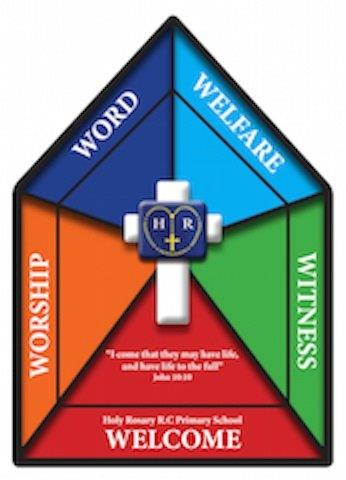 Meeting attendance 2022-2023Business MeetingCurriculum And StandardsResourcesStaffing and PayFull Governing BoardCurriculum and StandardsAdmissionsFull Governing BoardResourcesFull Governing BoardCurriculum and StandardsGovernorGovernor Type07 Sep 202222 Sep 202213 Oct 202218 Oct 202230 Nov 202219 Jan 202323 Feb 202329 Mar 202314 Jun 202314 Jun 202313 Jul 2023Mrs Rebecca Alberti-King - Class TeacherStaff governorYYYYMiss Natasha BoothParent governorYYYYYMs Tracy Cavanagh - HeadteacherHeadteacherYYYYYYYYYYYMrs Francesca DeanFoundation GovernorYYYYYYYMr Paul DevineFoundation GovernorYYYYYYYYMr Gonzalo GoasFoundation GovernorNANAYYYMiss Chelsea HancockParent governorYYMr Gerrard HeginbottomFoundation GovernorYYYYYYMr Paul MossFoundation GovernorYYYYYYMr Carlo RossiLocal Authority GovernorYYYYYYMrs Jane SantoroFoundation GovernorYYY